CHAP 20                                                             Les fonctions affinesSommaireDéfinitionReprésentation graphiqueSynthèse des compétencesCHAP 20                                                              Les fonctions affinesSommaireDéfinitionReprésentation graphiqueSynthèse des compétencesJe dois savoir…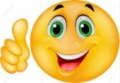 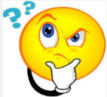 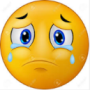 Exercices d’applicationPour préparer le contrôleReconnaître une fonction affine à partir de la formule N° 11/14 p 118N° 23/26 p119N° 33 p 120N° 22 p 119N° 56 p 122Calculer l’image d’un nombreN° 24/27/28 p 119N° 31/33 p 120N° 80 p 127N° 57/58/59              p 122Calculer l’antécédent d’un nombreN° 24/27/28 p 119N° 31/33 p 120N° 80 p 127N° 57/58/59              p 122Tracer la représentation graphique d’une fonction affineN° 15/17p 118N° 39/40 p 121N° 52/53 p 122N° 81/86 p 127N° 38 p 121Lire l’image ou l’antécédent d’un nombre sur la représentation graphique d’une fonctionN° 37 p 120N° 40 p 120N° 52/53 p 122N° 38 p 121Retrouver par le graphique la formule d’une fonction affineN° 42 p 121N° 46 à 48 p 121N° 49 p 121Je dois savoir…Exercices d’applicationPour préparer le contrôleReconnaître une fonction affine à partir de la formule N° 11/14 p 118N° 23/26 p119N° 33 p 120N° 22 p 119N° 56 p 122Calculer l’image d’un nombreN° 24/27/28 p 119N° 31/33 p 120N° 80 p 127N° 57/58/59              p 122Calculer l’antécédent d’un nombreN° 24/27/28 p 119N° 31/33 p 120N° 80 p 127N° 57/58/59              p 122Tracer la représentation graphique d’une fonction affineN° 15/17p 118N° 39/40 p 121N° 52/53 p 122N° 81/86 p 127N° 38 p 121Lire l’image ou l’antécédent d’un nombre sur la représentation graphique d’une fonctionN° 37 p 120N° 40 p 120N° 52/53 p 122N° 38 p 121Retrouver par le graphique la formule d’une fonction affineN° 42 p 121N° 46 à 48 p 121N° 49 p 121